文 化 セ ン タ ー 使 用 料 減 免 申 請 書公民館使用料減免申請書令和 　　 年　　　月 　　 日　中野市長　様　　　　　　　　　　　　　　　　　　　　　申請者    団体名住所氏名印　　下記のとおり減免願いたく申請します。文 化 セ ン タ ー 使 用 料 減 免 申 請 書公民館使用料減免申請書令和 　　 年　　　月 　　 日　中野市長　様　　　　　　　　　　　　　　　　　　　　　申請者    団体名住所氏名印　　下記のとおり減免願いたく申請します。文 化 セ ン タ ー 使 用 料 減 免 申 請 書公民館使用料減免申請書令和 　　 年　　　月 　　 日　中野市長　様　　　　　　　　　　　　　　　　　　　　　申請者    団体名住所氏名印　　下記のとおり減免願いたく申請します。文 化 セ ン タ ー 使 用 料 減 免 申 請 書公民館使用料減免申請書令和 　　 年　　　月 　　 日　中野市長　様　　　　　　　　　　　　　　　　　　　　　申請者    団体名住所氏名印　　下記のとおり減免願いたく申請します。文 化 セ ン タ ー 使 用 料 減 免 申 請 書公民館使用料減免申請書令和 　　 年　　　月 　　 日　中野市長　様　　　　　　　　　　　　　　　　　　　　　申請者    団体名住所氏名印　　下記のとおり減免願いたく申請します。文 化 セ ン タ ー 使 用 料 減 免 申 請 書公民館使用料減免申請書令和 　　 年　　　月 　　 日　中野市長　様　　　　　　　　　　　　　　　　　　　　　申請者    団体名住所氏名印　　下記のとおり減免願いたく申請します。減免を受けようとする公民館名減免を受けようとする公民館名西 部 文 化 セ ン タ ー西 部 文 化 セ ン タ ー西 部 文 化 セ ン タ ー西 部 文 化 セ ン タ ー使用日時月　　日毎週　　　曜日毎月第　　曜日月　　日毎週　　　曜日毎月第　　曜日午前後　 　時　　分から午前後　  時   分まで使用施設備品名使用日時月　　日毎週　　　曜日毎月第　　曜日月　　日毎週　　　曜日毎月第　　曜日午前後　 　時　　分から午前後　  時   分まで使用予定人員　　　人減免を受けようとする理由減免の額その他必要事項構成員  　　人　（うち　市内在住者　　　  　人）構成員  　　人　（うち　市内在住者　　　  　人）構成員  　　人　（うち　市内在住者　　　  　人）構成員  　　人　（うち　市内在住者　　　  　人）構成員  　　人　（うち　市内在住者　　　  　人）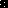 